Протокол заседания № 04 от 14-04-15Судейского комитетаФедерации Хоккея г. Владивостокаг. Владивосток, Ледовая арена «Полюс»         					                    14 апреля 2015 г.Повестка заседания:Присутствовали члены СДК ФХВ в составе:Решения совета СДК по повестки собрания:Ответственный секретарь Федерации Хоккея Владивостока:	Киселенко Ю.А.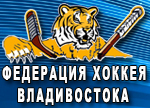 Федерация Хоккея города ВладивостокаЮр. адрес: г. Владивосток, Партизанский пр-т, 13аТелефон:   +7-914-688-8881 – Президент ФХВ                   +7-908-449-7409 – Вице-президент ФХВ                   +7-902-557-7273 – Главный судья ФХВ                   +7-924-242-7072 – Ответственный секретарь ФХВОфициальный сайт: www.primorye-hockey.ru, e-mail: vladivostok-hockey@mail.ru  1.Протест ХК «Торнадо» на результат матча # 217 «Штурм» - «Торнадо»2Протест ХК «Штурм» на результат матча # 217 «Штурм» - «Торнадо»№ФИОДолжность1Кузнецов С.В.Главный судья соревнований Федерации Хоккея Владивостока2Васильев И.С.Главный судья3Сорокин И.Ю.Президент Федерации Хоккея Владивостока1.Обсуждаемый Комитетом вопрос:Протест ХК «Торнадо» - ", в матче #217 выступал игрок (вратарь) заявленный за команду СКА (г. Уссурийск)на круговом этапе, тем самым нарушая требованиям Гл.3, Ст.5.2, п.7  "Регламента" Проведения Открытого Чемпионата и Первенства г. Владивостока.Протест ХК «Штурм» - ", в матче #217 выступал игрок (вратарь) заявленный за команду СКА (г. Уссурийск)на круговом этапе, тем самым нарушая требованиям Гл.3, Ст.5.2, п.7  "Регламента" Проведения Открытого Чемпионата и Первенства г. Владивостока.Решение Судейского комитета:1В ходе разбирательства по существу протеста выяснилось, что игрок команды "Штурм" - Телепнев Валентин Павлович, уроженец г. Хабаровска, действительно имел временную регистрацию по г.Владивостоку с нарушениями и не имел право выступать в Чемпионате г. Владивостока.СДК по проведению Открытого Чемпионата и Первенства г. Владивостока постановил:  Протест команды "Торнадо" УДОВЛЕТВОРИТЬ2В ходе разбирательства по существу протеста выяснилось, что игрок (вратарь) команды "Торнадо" - Регушев Иван Иванович, был заявлен на игру с обоюдного согласия руководителей команд "Торнадо" и "Штурм", с уведомлением СДК, в лице Президента ФХВ - Сорокина И.Ю. и имел право выступать в Чемпионате г. Владивостока.Спортивно дисциплинарный комитет по проведению Открытого Чемпионата и Первенства г. Владивостока постановил: Протест команды "Штурм" ОТКЛОНИТЬ.3За нарушение Статьи 5.2 Регламента «Квалификационные требования к составам команд» и в соответствии с требованиями Статьи 4.2, п.5 «Система начисления очков в Регулярном Сезоне» и Статьи 5.3 «Нарушение требований к составам Команд» Регла-мента проведения Открытого Чемпионата и Первенства г. Владивостока по хоккею сшайбой среди мужских любительских команд, сезон 2014-2015 ггкоманде «Штурм» засчитать в мачте # 217, 216 технические поражения со счётом 0:5.Руководителю команды "Штурм" строго указать на не допущение впредь нарушений требований "Регламента" Открытого Чемпионата и Первенства г.Владивостока. в соревнованиях на «Кубок Надежды», проводимого в рамках Открытого Чемпионата иПервенства города Владивостока по хоккею среди любительских команд.